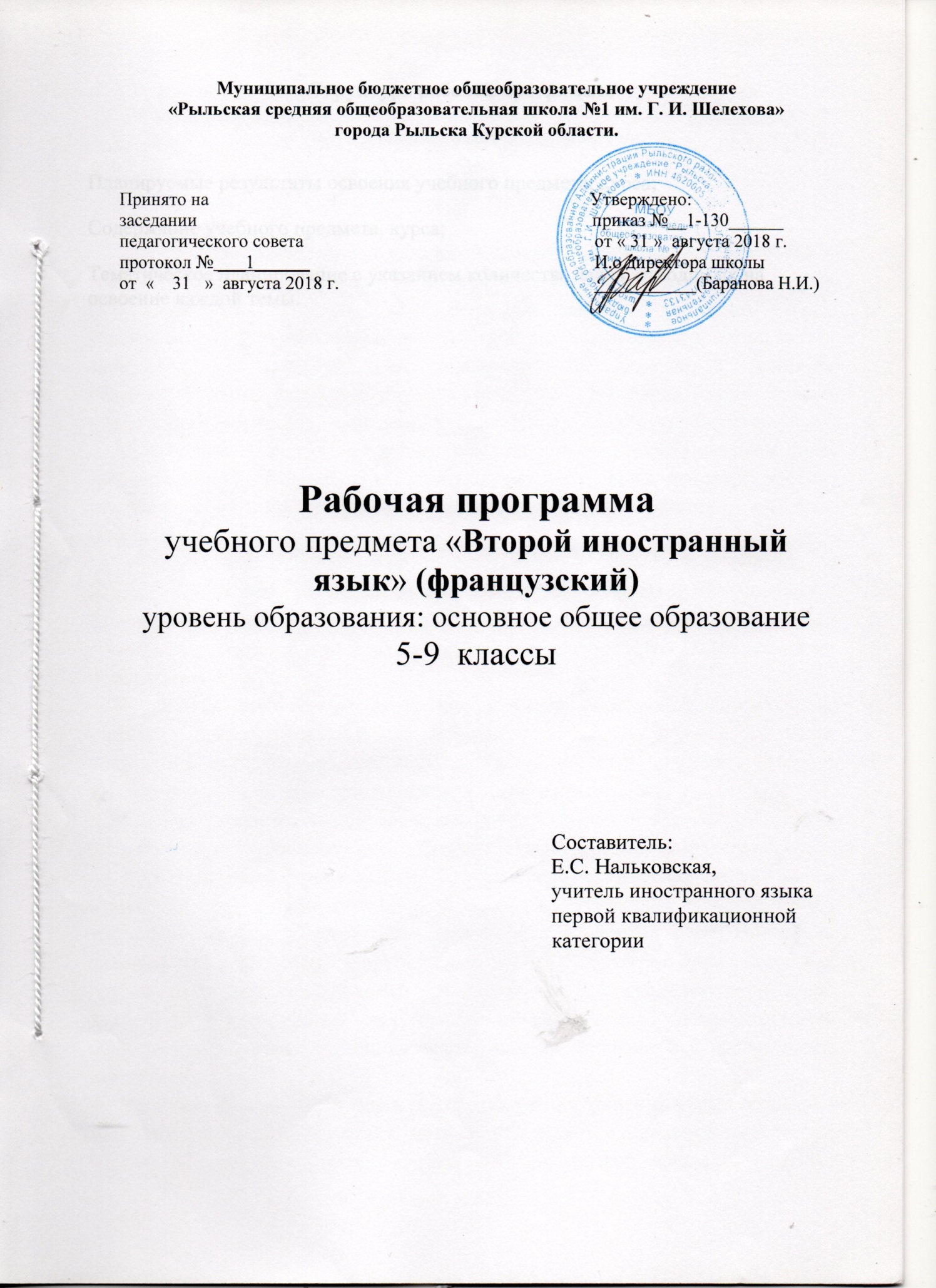 Структура рабочей программыПланируемые результаты освоения учебного предмета, курса;Содержание учебного предмета, курса;Тематическое планирование с указанием количества часов, отводимых на освоение каждой темы.Планируемые результаты освоения учебного предмета, курса.Данная программа обеспечивает формирование личностных, метапредметных и предметных результатов.Личностные результаты:воспитание российской гражданской идентичности: патриотизма, любви и уважения к Отечеству, чувства гордости за свою Родину, прошлое и настоящее многонационального народа России; осознание многонациональности народа России, знание культуры своего народа, своего края, готовность представлять свой край в межкультурном взаимодействии; осознанное принятие общечеловеческих и демократических ценностей, осознание своих прав и обязанностей; воспитание чувства ответственности и долга перед Родиной;осознание своего места как представителя России в поликультурном мире, формирование мировоззрения, соответствующего современному уровню развития общества, учитывающего социальное, культурное, языковое многообразие современного мира;формирование ответственного отношения к учению, стремление к использованию второго иностранного языка для развития своей личности, удовлетворения своих познавательных интересов, самореализации и адаптации, готовность самостоятельно планировать свою учебную деятельность, развитие целеполагания;развитие осознанного отношения к своей иноязычной компетенции, умение оценивать свой актуальный уровень и ставить перед собой цели, направленные на самосовершенствование в области изучения второго иностранного языка, планировать этапы для достижения цели;нацеленность на самоопределение, выбор будущей профессии, понимание роли второго иностранного языка в будущей профессиональной деятельности;формирование осознанного, уважительного и доброжелательного отношения к другому человеку, его мнению, мировоззрению, культуре, языку, традициям, языкам, ценностям народов России и народов мира; готовность находить взаимопонимание с другими людьми (сверстниками и представителями других поколений), планировать, осуществлять и оценивать совместную деятельность при работе над проектами; в процессе образовательной, общественно полезной, учебно-исследовательской, творческой и других видов деятельности.освоение социальных норм, правил поведения, ролей и форм социальной жизни в группах и сообществах, включая взрослые и социальные сообщества; участие в школьном самоуправлении и общественной жизни в пределах возрастных компетенций с учётом региональных, этнокультурных, социальных и экономических особенностей;развитие морального сознания и компетентности в решении моральных проблем на основе личностного выбора, формирование нравственных чувств и нравственного поведения, осознанного и ответственного отношения к собственным поступкам;реализация здорового образа жизни, стремление к физическому совершенствованию, неприятие вредных привычек;формирование основ экологической культуры и необходимости ответственного, бережного отношения к окружающей среде;осознание значения семьи в жизни человека и общества, принятие ценности семейной жизни, уважительное и заботливое отношение к членам своей семьи;развитие эстетического сознания через знакомство с художественным наследием народов России и мира, творческие виды деятельности эстетического характера при подготовке проектов и иных творческих заданий;стремление развивать в себе такие качества, как: воля, целеустремленность, трудолюбие, дисциплинированность, толерантность и эмпатия.Метапредметные результаты:Формирования межпредметных понятий:развитие основ читательской компетенции: овладение чтением как средством осуществления своих дальнейших планов (продолжения образования и самообразования, осознанного планирования своего актуального и перспективного круга чтения, в том числе досугового, подготовки к трудовой и социальной деятельности); формирование потребность в систематическом чтении на иностранном языке как средстве познания мира и себя в этом мире;развитие навыков работы с информацией: систематизировать, сопоставлять, анализировать, обобщать и интерпретировать информацию, содержащуюся в готовых информационных объектах; выделять главную и избыточную информацию, выполнять смысловое свертывание выделенных фактов, мыслей; представлять информацию в сжатой словесной форме и в наглядно-символической форме (в виде таблиц, диаграмм, карт понятий — концептуальных диаграмм, опорных конспектов); заполнять и дополнять таблицы, схемы, диаграммы, тексты;развитие навыков осуществления проектной деятельности.Универсальные учебные действия:регулятивные УУД:умение самостоятельно определять цели своего обучения, ставить и формулировать для себя новые задачи в учебной и познавательной деятельности, развивать мотивы и интересы своей познавательной деятельности;умение самостоятельно планировать пути достижения целей, в том числе альтернативные, умение принимать задачи учебной деятельности, осуществлять поиск адекватных стратегий для решения учебных и коммуникативных задач;умение соотносить свои действия с планируемыми результатами, осуществлять контроль своей деятельности в процессе достижения результата, определять способы действий в рамках предложенных условий и требований, корректировать свои действия в соответствии с изменяющейся ситуацией;умение оценивать правильность выполнения учебной задачи, собственные возможности её решения;владение основами самоконтроля, самооценки, принятия решений и осуществления осознанного выбора в учебной и познавательной деятельности; оценивание уровня владения основными коммуникативными умениями и стратегиями работы с информацией, постановка задач по совершенствованию коммуникативной компетенции, применение стратегий самообразования и саморазвития;познавательные УУД:проведение анализа, сравнения и систематизации лингвистической и текстовой информации для решения учебных и коммуникативных задач (умение устанавливать причинно-следственные связи, строить логическое рассуждение, умозаключение и делать выводы);умение применять и преобразовывать модели и схемы для решения учебных и познавательных задач;смысловое чтение, в том числе применение различных стратегий чтения и аудирования в соответствии с коммуникативной задачей для извлечения информации, использование стратегии поиска, переработки и фиксации информации прочитанного или прослушанного текста, создание на основе извлеченной информации собственных письменных и устных речевых произведений;формирование и развитие экологического мышления, умение применять его в познавательной, коммуникативной, социальной практике и профессиональной ориентации;развитие мотивации к овладению культурой активного использования словарей и различных источников для поиска информации, в том числе Интернет;коммуникативные УУД:умение организовывать учебное сотрудничество и совместную деятельность с учителем и сверстниками; работать индивидуально и в группе, осуществляя диалогическое общение с соблюдением норм речевого этикета: находить общее решение и разрешать конфликты на основе согласования позиций и учёта интересов; формулировать, аргументировать и отстаивать своё мнение, формулировать выводы, обобщать мнения при ведении диалога;умение осознанно использовать речевые средства в соответствии с задачей коммуникации для выражения своих чувств, мыслей и потребностей; планирования и регуляции своей деятельности, владения устной и письменной речью, монологической контекстной речью;формирование и развитие компетентности в области использования информационно-коммуникационных технологий.Предметные результаты:формирование дружелюбного и толерантного отношения к ценностям иных культур, оптимизма и выраженной личностной позиции в восприятии мира, в развитии национального самосознания на основе знакомства с жизнью своих сверстников в других странах, с образцами зарубежной литературы разных жанров, с учетом достигнутого обучающимися уровня иноязычной компетентности;формирование и совершенствование иноязычной коммуникативной компетенции; расширение и систематизация знаний о втором иностранном языке, расширение лингвистического кругозора и лексического запаса, дальнейшее овладение общей речевой культурой;достижение допорогового уровня иноязычной коммуникативной компетенции;создание основы для формирования интереса к совершенствованию достигнутого уровня владения изучаемым иностранным языком, в том числе на основе самонаблюдения и самооценки, к изучению второго/третьего иностранного языка, к использованию иностранного языка как средства получения информации, позволяющей расширять свои знания в других предметных областях.А. В коммуникативной сфере(то есть владение вторым иностранным языком как средством общения):Речевая компетенцияв следующих видах речевой деятельности: 1) говорении:1.1) диалогическая речь:Содержание учебного предмета, курсаМоя семья. Мои друзья. Взаимоотношения в семье. Конфликтные ситуации и способы их решения. Лучший друг/подруга. Внешность и черты характера. Межличностные взаимоотношения с друзьями и в школе. (51 ч.)Свободное время. Досуг и увлечения (музыка, чтение; посещение театра, кинотеатра, музея, выставки). Виды отдыха. Поход по магазинам. Карманные деньги. Молодежная мода. (98 ч.)Здоровый образ жизни. Спорт. Режим труда и отдыха, занятия спортом, здоровое питание, отказ от вредных привычек. Виды спорта. Спортивные игры. Спортивные соревнования. (12 ч.)Школа. Школьная жизнь. Правила поведения в школе. Изучаемые предметы и отношения к ним. Внеклассные мероприятия. Кружки. Школьная форма. Каникулы. Переписка с зарубежными сверстниками. (39 ч.)Путешествия. Окружающий мир. Путешествия по России и странам изучаемого языка. Транспорт. Природа: растения и животные. Погода. Проблемы экологии. Защита окружающей среды. Жизнь в городе/ в сельской местности. (38 ч.)Средства массовой информации. Роль средств массовой информации в жизни общества. Средства массовой информации: пресса, телевидение, радио, Интернет. (10 ч.)Страны изучаемого языка и родная страна. Страны, столицы, крупные города. Государственные символы. Географическое положение. Климат. Население. Достопримечательности. Культурные особенности: национальные праздники, памятные даты, исторические события, традиции и обычаи. Выдающиеся люди и их вклад в науку и мировую культуру. (67 ч.)Тематическое планирование5 класс.Тематическое планирование6 класс.Тематическое планирование7 класс.Тематическое планирование8 класс.Тематическое планирование9 класс.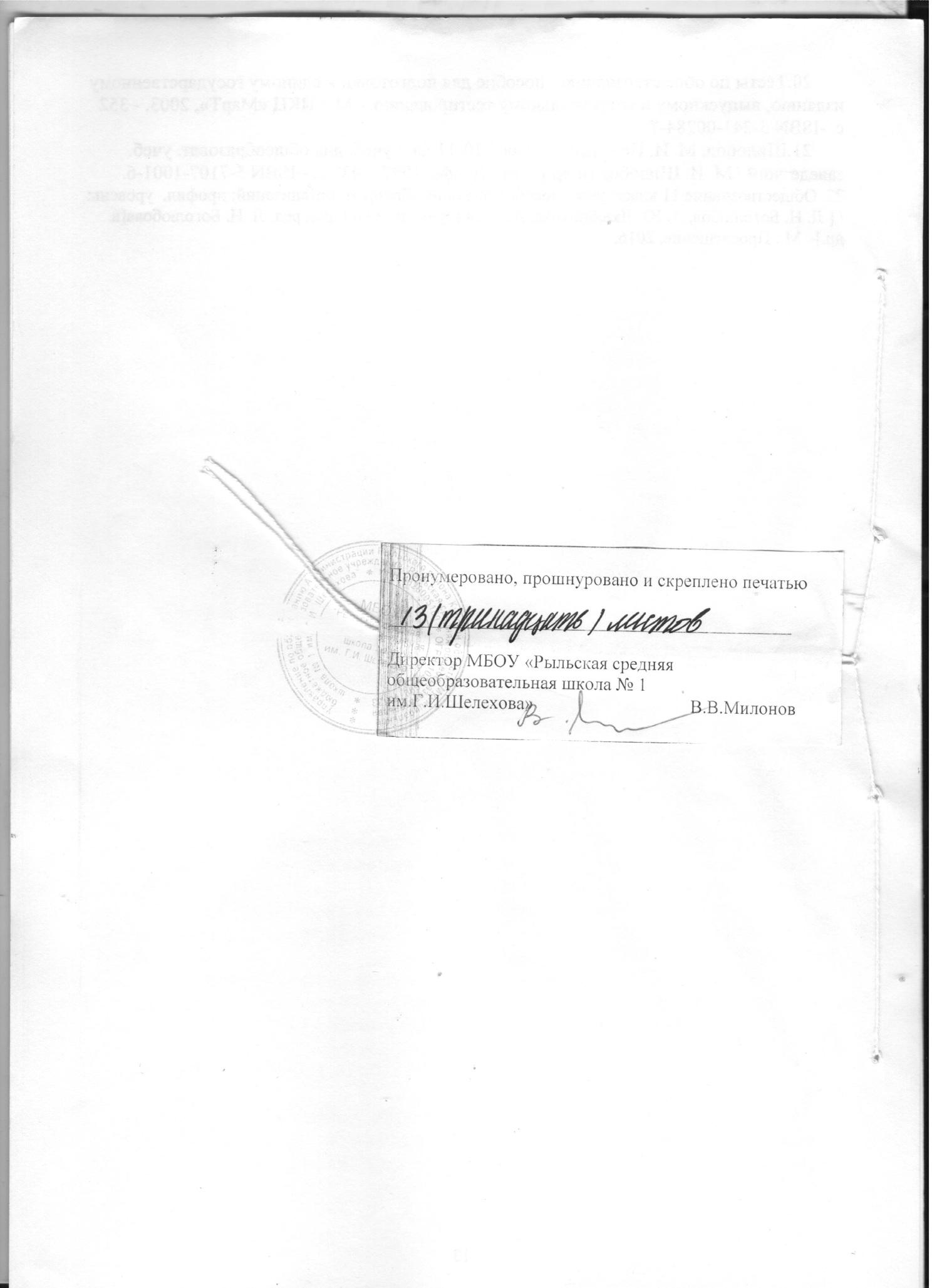 № п/пНаименование разделаКоличество часов (всего)Из них (количество часов)Из них (количество часов)Из них (количество часов)№ п/пНаименование разделаКоличество часов (всего)лабораторные работы, практические работыэкскурсииконтрольные работы1Вводный курс82Жак Тардьё и его семья913Звенит звонок914День рождения Сюзанны915Мы идём в магазин616Мой маленький  питомец817В городе618Я люблю…Я не люблю…719Каникулы, это великолепно!61Итого688№ п/пНаименование разделаКоличество часов (всего)Из них (количество часов)Из них (количество часов)Из них (количество часов)№ п/пНаименование разделаКоличество часов (всего)лабораторные работы, практические работыэкскурсииконтрольные работы1Давайте познакомимся42С началом учебного года413Приятного аппетита54Что сегодня на обед?515Скажи мне, кто твой друг?1016Телевидение - я обожаю!47Счастливого пути!618Жил-был….59Алло, швецария!5110Играем в детективов.511Кто ищет, тот находит!5112Здравствуй, Париж!101Итого687№ п/пНаименование разделаКоличество часов (всего)Из них (количество часов)Из них (количество часов)Из них (количество часов)№ п/пНаименование разделаКоличество часов (всего)лабораторные работы, практические работыэкскурсииконтрольные работы1Жил-был кораблик1912Прежде всего друзья1513Молодёжная среда1914Развлечения151Итого684№ п/пНаименование разделаКоличество часов (всего)Из них (количество часов)Из них (количество часов)Из них (количество часов)№ п/пНаименование разделаКоличество часов (всего)лабораторные работы, практические работыэкскурсииконтрольные работы1Музыка в нашей жизни1412Здоровый образ жизни1313Досуг и увлечения: как мы проводим выходные и праздники1314Природа и проблемы экологии1315Евросоюз, политическая система Франции151Итого685№ п/пНаименование разделаКоличество часов (всего)Из них (количество часов)Из них (количество часов)Из них (количество часов)№ п/пНаименование разделаКоличество часов (всего)лабораторные работы, практические работыэкскурсииконтрольные работы1Я еду во Францию ...1112Я останавливаюсь в отеле1113Я гуляю по Парижу1214Посещение музея1115Кино1116Достопримечательности. Исторические места.121Итого686